Praktijk opdracht 1: Afrijen met afschot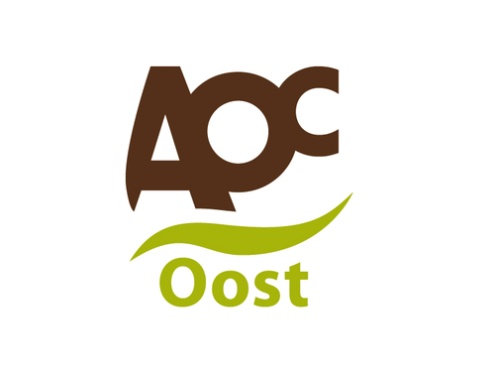 Doel: het terras kan worden aangelegd onder afschot van 1 centimeter per meter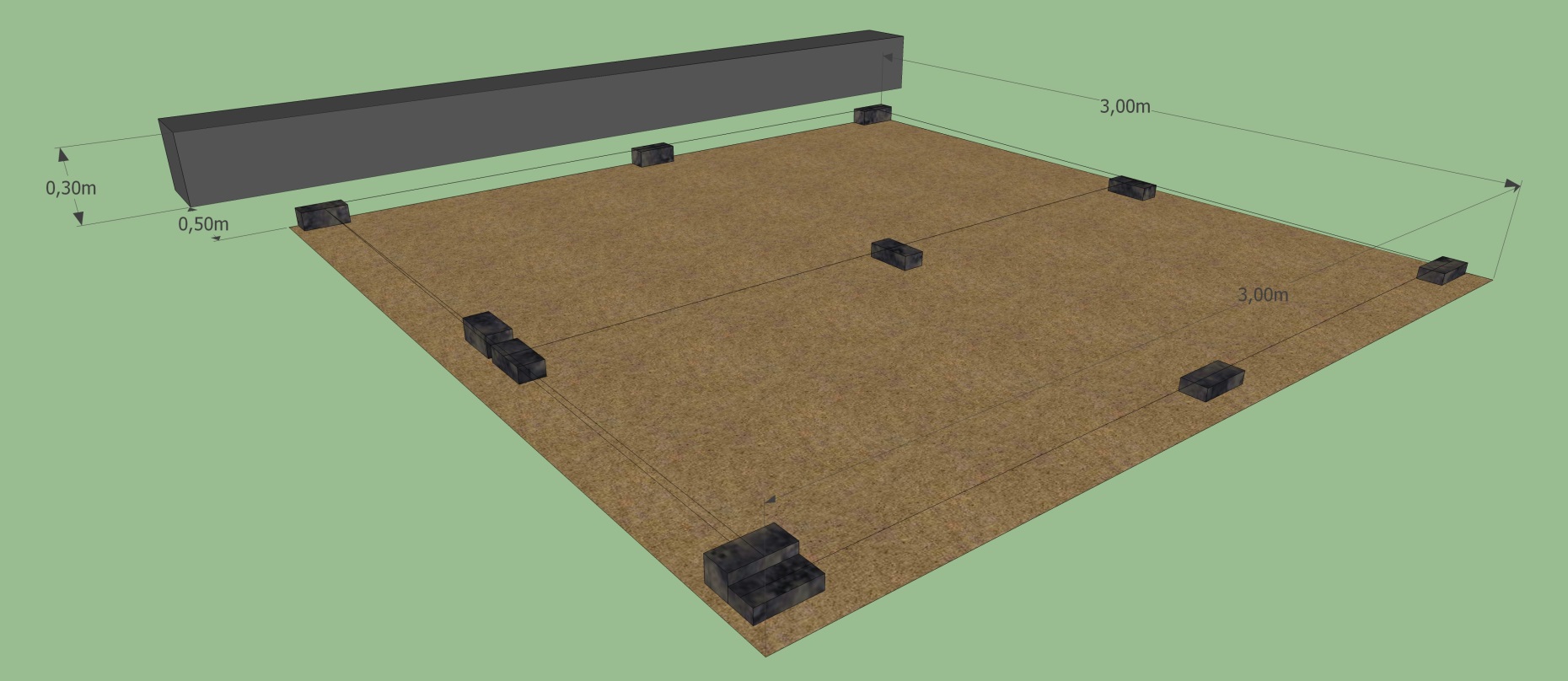 Eisen aan de opdracht:
	- De afmeting van 3 meter x 3 meter is haaks uitgezet
	- Afschot per meter is 1 cm.
	- Afstand vanaf de betonband is 50 cm.
	- Piketten staan buiten het werk
	